15. April 2024„Flurfunk aus Herne“ – die „mission E“ des Landes im FAH-Podcast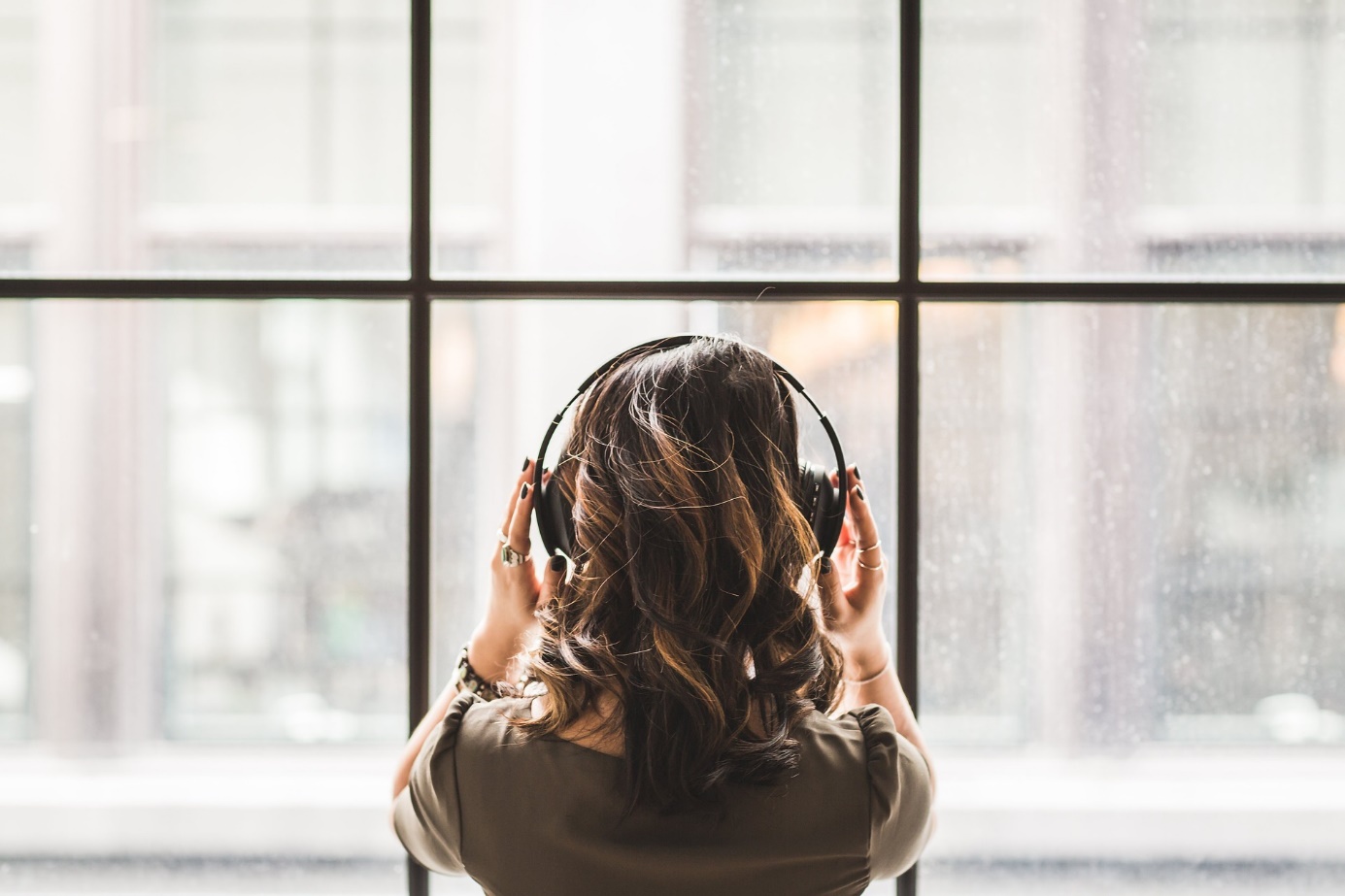 Kennen Sie den Podcast „Flurfunk aus Herne – Der Verwaltungstalk“? Jeden zweiten Mittwoch spricht Gastgeber Wolfgang Patz im Auftrag der Fortbildungsakademie Herne (FAH) des Innenministeriums NRW eine halbe Stunde lang mit Persönlichkeiten aus Wissenschaft und öffentlichem Sektor. „Flurfunk aus Herne“ ist laut FAH der Podcast, „wenn es um topaktuelle Themen und Learnings aus der Verwaltung geht“.Judith Geusen und Rocco Rossinelli im Talk mit Wolfgang PatzFür die aktuelle Folge (#7) des FAH-Podcasts hat Gastgeber Wolfgang Patz Judith Geusen und Rocco Rossinelli vom Kampagnenteam der „mission E“ eingeladen. Ihr Gesprächsthema: „Klimaneutrale Verwaltung – Jede:r kann einen Beitrag leisten“. Zunächst lernen die Zuhörerinnen und Zuhörer meine Kollegin Judith und meinen Kollegen Rocco etwas näher kennen. Anschließend geben die Beiden konkrete Einblicke in den bunten „Strauß“ der Angebote der „mission E“, und sie erläutern, warum auch kleine Veränderungen im alltäglichen Handeln etwas für den Klimaschutz bewirken können – vor allem dann, wenn sich, wie in der Landeverwaltung, viele Menschen zusammentun. Ein sehr kurzweiliger Talk, und nach einer guten halben Stunde resümiert Wolfgang Patz: „Für mich war diese Folge eine inspirierende Reise.“Den Podcast „Flurfunk aus Herne – Der Verwaltungstalk“ gibt‘s bei Spotify und Apple sowie über die Lernplattform ILIAS. Die Fortbildungsakademie Herne schreibt auf ihrer Website: „Tauchen Sie ein in unseren faszinierenden Podcast. Lauschen Sie den spannenden Geschichten aus der Praxis, entdecken Sie inspirierende Interviews und bleiben Sie immer am Puls der neuesten Trends.“ Wir wünschen viel Vergnügen beim Reinhören!
Dieser Beitrag ist ein Service des Kampagnenteams der „mission E“ in der Landesverwaltung NRW. Im Blog der Kampagnen-Website finden Sie vielfältige aktuelle Meldungen zu Energie- und Klimaschutzthemen, zu verschiedenen Formen der Mobilität sowie zur Kampagne.Autor: Tom Küster (NRW.Energy4Climate)LinksBild: Pixabay/StockSnap